Para recordar: en la última clase se realizó una guía de actividades que debe estar completa en la carpeta.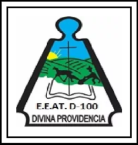 ActividadesIndique en un mapa planisferio los siguientes puntos (con distintos colores, símbolos, números) y realizar las referencias correspondientes:OcéanosContinentesLíneas imaginarias principalesNuestro paísElementos del mapaEn un mapa del continente americano realice la división política, indicando países y capitales. Debe realizar las referencias correspondientes.Escuchemos el siguiente tema: https://www.youtube.com/watch?v=VMp55KH_3woRealice en el mapa de la consigna 2 la bandera de cada uno de los países que se detallan en la letra.Teniendo en cuenta la letra, ¿Qué lugares se nombran? ¿Qué características describe la canción? Realiza un collage en la carpeta buscando lograr la silueta de un mapa de América con imágenes que representen como mínimo 15 países del continente (lugar, comida, programa de tv, famoso, banderas, frases típicas, propios de cada país) para ello podrán utilizar imágenes impresas, de diarios,  revistas o dibujos.